Mechanical Engineering Master Plan and Advising Record Thermal Systems Catalog Year 2023-24Impaction Criteria: MATH 150 & 151, CHEM 202 or 200, PHYS 195 & 196, and ME 200 or AE 200 (all passed w/C or better, with overall GPA of 2.7 or higher)Master Plan: You must send the updated version of your Master Plan to your assigned Major Advisor each semester. This include any grades for courses completed and any changes to course pacing. General Education: You must complete the GE requirements for your original catalog year. For Explorations, only courses that satisfy Cultural Diversity are indicated.  If you are following the current catalog requirements, you are required to make sure you are on track with any changes until graduation. American Institutions: A course may satisfy more than one area. Refer to the SDSU university catalog for a list of approved pairs of courses. These courses have overlap areas, but no more than two American Institutions courses may apply to General Education.GWAR: Engineering students will satisfy the Graduation Writing Assessment Requirement through completion of your Senior Design course. ME 490W must be passed with a grade of C or better. Technical Electives: If you choose the Thermal Systems specialization, you are required to take two courses from ME 450, 552, 554, 555, 556, and 596 (special topics courses in the Thermal Systems area). You are encouraged to take your Additional Electives also from this list. Additional Electives: Nine units of additional coursework selected from 420, 430, 450 or 500-level Mechanical Engineering courses. In rare instances, students may select elective offerings from other Departments when those offerings align with their career plans and with the thermal systems area. Students must request written permission from the Department to take any course as elective if it is not already listed as a departmental elective course offering in the catalog.Date Submitted by Student: Date Reviewed by Advisor: Advising NotesGeneral Education & Graduation Requirements Tracker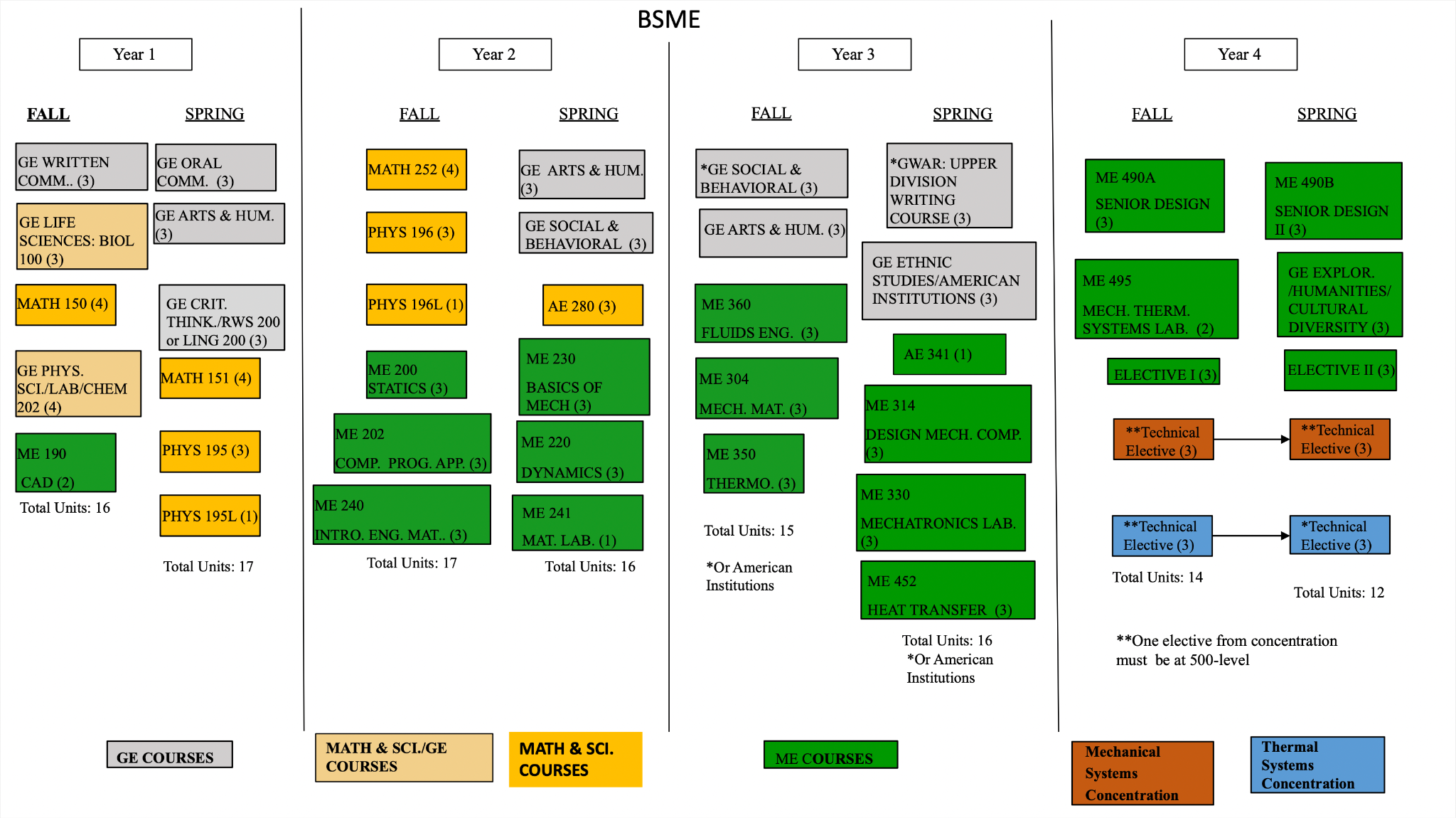 Name: Red ID:Email:Advisor: SDSU CoursesSDSU CoursesTransfer CoursesTransfer CoursesAdvising RecordAdvising RecordAdvising RecordAdvising RecordAdvising RecordAdvising RecordAdvising RecordAdvising RecordRequirementsGradeCourse #SchoolF23S24F24S25F25S26F26S27MATH 150 (4)BIOL 100 (3)CHEM 202 (4)ME 190 (2)MATH 151 (4)PHYS 195 (3)PHYS 195L (1)MATH 252 (4)ME 200 (3)ME 202 (3)ME 240 (3)PHYS 196 (3)PHYS 196L (1)SDSU CoursesSDSU CoursesTransfer CoursesTransfer CoursesAdvising RecordAdvising RecordAdvising RecordAdvising RecordAdvising RecordAdvising RecordAdvising RecordAdvising RecordRequirementsGradeCourse #SchoolF23S24F24S25F25S26F26S27AE 280 (3)ME 220 (3)ME 230 (3)ME 241 (1)ME 304 (3)ME 350 (3)ME 360 (3)AE 341 (1)ME 314 (3)ME 330 (3)ME 452 (3)ME 490W (3) passed w/ grade of C or betterME 495 (2)Tech. Elec. I (3)Add. Elec. I (3)ME 491 (3)Tech. Elec. II (3)Add. Elec. II (3)Add. Elec. III (3)SDSU CoursesSDSU CoursesTransfer CoursesTransfer CoursesAdvising RecordAdvising RecordAdvising RecordRequirementsGradeCourse #SchoolSemesters at SDSUSemesters at SDSUSemesters at SDSUAmerican InstitutionsAmerican InstitutionsAmerican InstitutionsAmerican InstitutionsFALLSPRINGSUMMERI. Communication & Critical ThinkingI. Communication & Critical ThinkingI. Communication & Critical ThinkingI. Communication & Critical ThinkingFALLSPRINGSUMMERII.A. Natural Sciences & Quantitative ReasoningII.A. Natural Sciences & Quantitative ReasoningII.A. Natural Sciences & Quantitative ReasoningII.A. Natural Sciences & Quantitative ReasoningFALLSPRINGSUMMERAutomatically satisfied with completion of major prepAutomatically satisfied with completion of major prepAutomatically satisfied with completion of major prepAutomatically satisfied with completion of major prepII.B. Foundations: Social & Behavioral SciencesII.B. Foundations: Social & Behavioral SciencesII.B. Foundations: Social & Behavioral SciencesII.B. Foundations: Social & Behavioral SciencesFALLSPRINGSUMMERII.C. Foundations: Arts & HumanitiesII.C. Foundations: Arts & HumanitiesII.C. Foundations: Arts & HumanitiesII.C. Foundations: Arts & HumanitiesFALLSPRINGSUMMER or III. Lifelong Learning & Self-DevelopmentIII. Lifelong Learning & Self-DevelopmentIII. Lifelong Learning & Self-DevelopmentIII. Lifelong Learning & Self-DevelopmentIII. Lifelong Learning & Self-DevelopmentIII. Lifelong Learning & Self-DevelopmentIII. Lifelong Learning & Self-DevelopmentAutomatically satisfied with completion of major prepAutomatically satisfied with completion of major prepAutomatically satisfied with completion of major prepAutomatically satisfied with completion of major prepIV.A. Explorations: Natural SciencesIV.A. Explorations: Natural SciencesIV.A. Explorations: Natural SciencesIV.A. Explorations: Natural SciencesIV.A. Explorations: Natural SciencesIV.A. Explorations: Natural SciencesIV.A. Explorations: Natural SciencesAutomatically satisfied with completion of major requirementsAutomatically satisfied with completion of major requirementsAutomatically satisfied with completion of major requirementsAutomatically satisfied with completion of major requirementsIV.B. Explorations: Social & Behavioral SciencesIV.B. Explorations: Social & Behavioral SciencesIV.B. Explorations: Social & Behavioral SciencesIV.B. Explorations: Social & Behavioral SciencesIV.B. Explorations: Social & Behavioral SciencesIV.B. Explorations: Social & Behavioral SciencesIV.B. Explorations: Social & Behavioral SciencesAutomatically satisfied with completion of major requirementsAutomatically satisfied with completion of major requirementsAutomatically satisfied with completion of major requirementsAutomatically satisfied with completion of major requirementsIV.C. Explorations: Humanities/Cultural DiversityIV.C. Explorations: Humanities/Cultural DiversityIV.C. Explorations: Humanities/Cultural DiversityIV.C. Explorations: Humanities/Cultural DiversityFALLSPRINGSUMMERV. Ethnic Studies (GE & Graduation Requirement)V. Ethnic Studies (GE & Graduation Requirement)V. Ethnic Studies (GE & Graduation Requirement)V. Ethnic Studies (GE & Graduation Requirement)FALLSPRINGSUMMERGraduation Writing Assessment Requirement (GWAR)Graduation Writing Assessment Requirement (GWAR)Graduation Writing Assessment Requirement (GWAR)Graduation Writing Assessment Requirement (GWAR)Graduation Writing Assessment Requirement (GWAR)Graduation Writing Assessment Requirement (GWAR)Graduation Writing Assessment Requirement (GWAR)Automatically satisfied with completion of senior design ( passed with a grade of C or better)Automatically satisfied with completion of senior design ( passed with a grade of C or better)Automatically satisfied with completion of senior design ( passed with a grade of C or better)Automatically satisfied with completion of senior design ( passed with a grade of C or better)